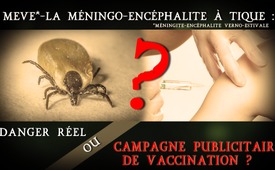 MEVE, la méningo-encéphalite à tique : danger réel ou campagne publicitaire de vaccination ?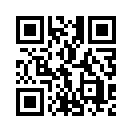 Le 24 juillet 2018, la SRF a rapporté ce qui suit : « Il y a de plus en plus de régions dans lesquelles les tiques sont actives – le gouvernement fédéral envisage donc une recommandation de vaccination généralisée. » 
Kla.TV vérifie dans cette émission, sur la base d'études, si cette recommandation est valable. Selon les estimations de l'Institut Robert Koch en Allemagne, la probabilité d'être infecté par la MEVE après une piqûre de tique dans une zone à risque n'est que d’1 sur 5 000 environ.
Mais regardez vous-même et prêtez attention à une contre voix objective.Le 24 juillet 2018, la SRF a rapporté ce qui suit : « Il y a de plus en plus de régions dans lesquelles les tiques sont actives – le gouvernement fédéral envisage donc une recommandation de vaccination à l'échelle nationale. » Kla.TV vérifie dans ce qui suit, sur la base d'études, si cette recommandation est valable.
Les tiques sont actives à des températures douces et peuvent transmettre aux humains deux maladies différentes. L'une d’elles est la borréliose ou maladie de Lyme, une maladie infectieuse caractérisée par de multiples épisodes de fièvre. Elle se développe à cause de la bactérie Borrelia burgdorferi qui est transmise aux humains ou aux animaux lors d'une piqûre de tique. Le risque de maladie de Lyme est faible et se situe entre 1,5 et 6 % des personnes piquées par des tiques ; la maladie de Lyme est généralement traitée par des antibiotiques.
L'autre maladie est la méningo-encéphalite verno-estivale, (inflammation du cerveau et des méninges du début de l’été), aussi connue sous le nom de MEVE. ou de méningo-encéphalite à tique. On suppose qu’au maximum environ 0,1 à 5 % des tiques peuvent être porteuses du virus de la MEVE. Il existe un vaccin censé être efficace contre la MEVE.
Selon les estimations de l'Institut Robert Koch en Allemagne, la probabilité d'être infecté par la MEVE après une piqûre de tique dans une zone à risque n'est que d’1 sur 5 000 environ, mais chaque année, divers articles des médias sont utilisés pour promouvoir la vaccination contre la MEVE.  
Le pédiatre allemand Steffen Rabe prend la position suivante concernant la question du danger d'une MEVE sur les enfants : « Les médias et l’industrie pharmaceutique provoquent la peur chaque année et chaque année cela a le même effet.  Dans mon cabinet pédiatrique, il ne se passe pas un jour sans que des parents hystériques ne m'appellent au sujet de la MEVE ; il y a presque partout des zones de transmission de cette maladie et mon enfant doit partir en voyage scolaire. (...) C'est déjà la deuxième tique cette année...
Quelques faits sans équivoque :
En Bavière, de 2001 à 2017 inclus, chez les enfants de moins de 14 ans, un total de 195 cas de MEVE ont été signalés. (....) Si on se réfère aux chiffres enregistrés dans toutes les circonscriptions et toutes les villes de Bavière, on arrive à la fréquence stupéfiante de 0,12 cas par circonscription et par année – c'est-à-dire qu’en moyenne statistique, dans chaque circonscription, un cas de MEVE se produit environ tous les huit ans chez les enfants de moins de 14 ans. »

Sur la question de l'évolution de la MEVE chez les enfants, la littérature médicale indique que ce sont des évolutions bénignes de la maladie qui prédominent. La lettre d'information allemande, indépendante de l'industrie pharmaceutique, destinée aux médecins et aux pharmaciens, « Arznei-Telegramm » (Le télégramme des remèdes), écrivait en 2002 : « Comme la MEVE est plus fréquente chez les enfants que chez les adultes et que les séquelles neurologiques sont rares, nous émettons un avis réservé sur la vaccination des enfants. »

Pour la décision des parents quant à la vaccination, il existe également aujourd’hui une étude importante sur la MEVE, réalisée en 2001 par l'Institut Paul Ehrlich (PEI), l'autorité allemande de délivrance des autorisations de vaccination. Le PEI avait envoyé à 478 hôpitaux pédiatriques un questionnaire sur la MEVE. Les résultats de l'étude ont été résumés comme suit :

« Dans tous les cas, la maladie était légère et a complètement guéri. L'enquête menée par l'Institut Paul Ehrlich a ainsi montré que chez les enfants de moins de 16 ans aucun cas grave de MEVE n'a été trouvé en Allemagne au cours de la période 1997/98. »

Dans le communiqué de presse, il était souligné à plusieurs reprises que pour ces raisons ce n’était pas un problème si aucun vaccin pour les enfants et les jeunes n'était alors disponible. Cependant, dès 2003, lorsque les vaccins pour enfant contre la MEVE étaient à nouveau disponibles, ces déclarations ont été supprimées sans commentaires des archives de presse du PEI. C'est grâce à Angelika Müller et à l'association « Eltern für Impfaufklärung » (Parents pour l’information sur les vaccinations) que ces informations ont pu être mises en sécurité.
Mesdames et Messieurs, les faits ci-dessus montrent que d'importantes contre voix à la vaccination sont de plus en plus dissimulées. En même temps, les communiqués de presse sur la MEVE sont unilatéraux et font peur. Cela sert les intérêts de l'industrie pharmaceutique et peut donc être interprété comme une campagne publicitaire en faveur de la vaccination. Veuillez diffuser cette émission qui a valeur d’une contre voix objective. Bonsoir.de chSources:https://www.srf.ch/news/schweiz/blutsauger-auf-dem-vormarsch-impfempfehlung-bald-nicht-mehr-nur-fuer-risikogebiete
https://www.ticinonews.ch/svizzera/468811/boom-encefalite-da-zecche-si-pensa-a-una-vaccinazione-generale
https://www.srf.ch/news/schweiz/aktive-blutsauger-deutliche-zunahme-von-zecken-enzephalitis-faellen
https://www.beobachter.ch/gesundheit/krankheit/borreliose-lyme-borreliose-wanderrote-borrelia-burgdorferi
http://www.impf-info.de/die-impfungen/fsme/124-fsme-die-erkrankung.html
https://www.swr.de/report/-/id=233454/did=4666602/pv=video/gp1=4803038/nid=233454/1mnrw9k/index.html
Impf-Report Nr. 119, 2.Quartal 2018, Seite 47, Zulassungsbehörde lässt wichtige
Infos zu FSME verschwinden
https://www.impf-report.de/zeitschrift/archiv/impf-report119.htmlCela pourrait aussi vous intéresser:#Vaccination-fr - oui ou non ? Faits et arrière-plans - www.kla.tv/Vaccination-fr

#IndustriePharmaceutique - pharmaceutique - www.kla.tv/IndustriePharmaceutiqueKla.TV – Des nouvelles alternatives... libres – indépendantes – non censurées...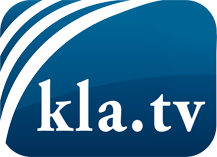 ce que les médias ne devraient pas dissimuler...peu entendu, du peuple pour le peuple...des informations régulières sur www.kla.tv/frÇa vaut la peine de rester avec nous! Vous pouvez vous abonner gratuitement à notre newsletter: www.kla.tv/abo-frAvis de sécurité:Les contre voix sont malheureusement de plus en plus censurées et réprimées. Tant que nous ne nous orientons pas en fonction des intérêts et des idéologies de la système presse, nous devons toujours nous attendre à ce que des prétextes soient recherchés pour bloquer ou supprimer Kla.TV.Alors mettez-vous dès aujourd’hui en réseau en dehors d’internet!
Cliquez ici: www.kla.tv/vernetzung&lang=frLicence:    Licence Creative Commons avec attribution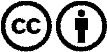 Il est permis de diffuser et d’utiliser notre matériel avec l’attribution! Toutefois, le matériel ne peut pas être utilisé hors contexte.
Cependant pour les institutions financées avec la redevance audio-visuelle, ceci n’est autorisé qu’avec notre accord. Des infractions peuvent entraîner des poursuites.